		Accord		Concernant l’adoption de Règlements techniques harmonisés de l’ONU applicables aux véhicules à roues et aux équipements et pièces susceptibles d’être montés ou utilisés sur les véhicules à roues 
et les conditions de reconnaissance réciproque des homologations délivrées conformément à ces Règlements*		(Révision 3, comprenant les amendements entrés en vigueur le 14 septembre 2017)_______________		Additif 152 − Règlement ONU no 153		Amendement 1Complément 1 à la version originale du Règlement − Date d’entrée en vigueur : 9 juin 2021		Prescriptions uniformes relatives à l’homologation des véhicules en ce qui concerne l’intégrité du système d’alimentation en carburant et la sécurité de la chaîne de traction électrique en cas de choc arrièreLe présent document est communiqué uniquement à titre d’information. Le texte authentique, juridiquement contraignant, est celui du document ECE/TRANS/WP.29/2020/114.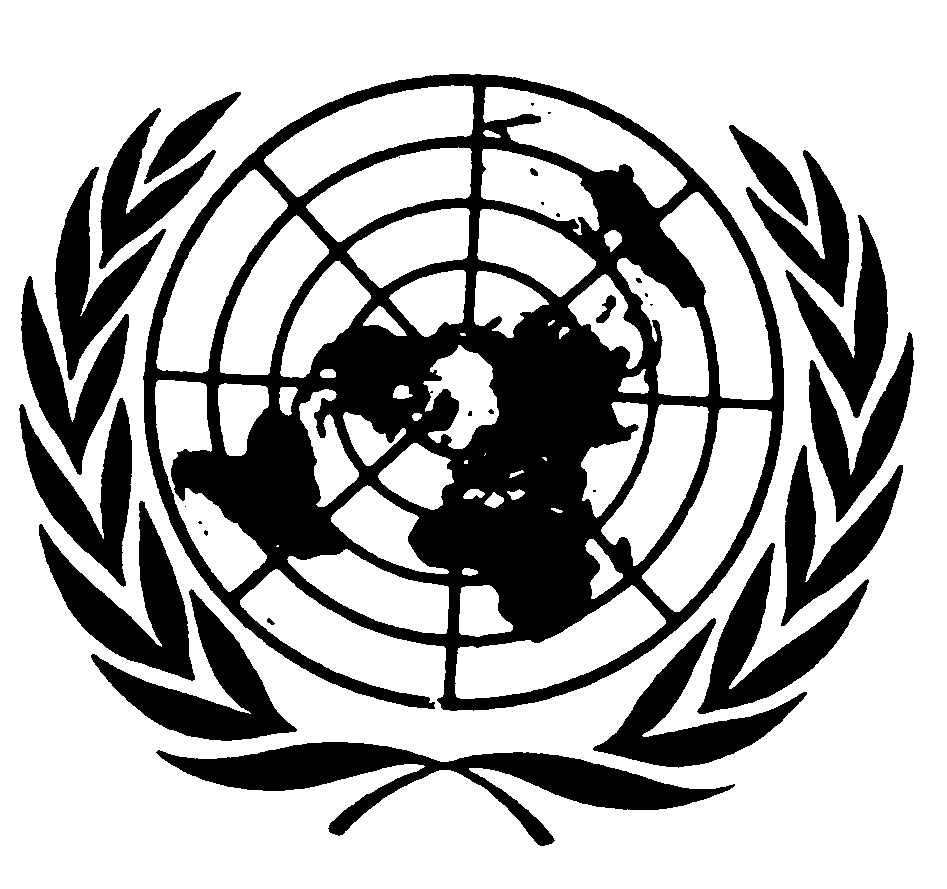 Paragraphe 2.8, lire :« 2.8	“Système rechargeable de stockage de l’énergie électrique (SRSEE)”, le système de stockage de l’énergie rechargeable qui fournit l’énergie électrique nécessaire à la propulsion électrique.Une batterie dont la fonction principale est de fournir de l’énergie pour le démarrage du moteur, l’éclairage ou d’autres fonctions auxiliaires du véhicule n’est pas considérée comme un SRSEE.Le SRSEE peut comprendre des systèmes de support physique, de régulation thermique et de gestion électronique, ainsi que des carters de protection ; ».E/ECE/TRANS/505/Rev.3/Add.152/Amend.1E/ECE/TRANS/505/Rev.3/Add.152/Amend.12 juillet 2021